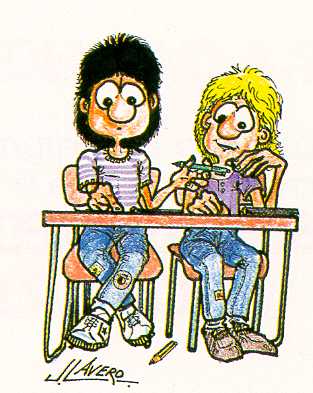 Vocabulary Unit 6: School lifeWORDS RELATED TO SCHOOL LIFEREGULAR VERBS RELATED TO SCHOOL LIFEIRREGULAR VERBSEXPRESSIONS RELATED TO SCHOOL LIFEScore50-51 104849 9,547-46 945-46 8,543-44 841-42 7,539-40 737-38 6,535-36 633-34 5,530-32 525-29 4,520-24 418-19 3,516-17 314-15 2,512-13 210-11 1,58-9 15-7 0,50-4 0BullyCaniBullyingAcoso escolarHigh schoolEscuela de secundaria (American)School principalsDirectoresMarksNotas Cheated Los que copian (American)Mixed schoolEscuela mixtaPrimary schoolEscuela primariaPrivate schoolEscuela privadaSchool holidaysVacaciones escolaresSchool ruleReglas escolaresSchool subjectsAsignaturas del colegioSchool uniformUniforme escolarSecondary schoolEscuela secundaria Single-sex schoolColegio de un solo sexoState school Colegio públicoSchool leaving ageEdad para dejar el colegioBoarding schoolInternado Private lessonsClases particularesEssayRedacciónBully (ied) AcosarExpel  (led)Expulsar Avoid (ed)EvitarConfront(ed)Enfrentarse aApologize (d)DisculparseBan(ned)ProhibirAllow(ed)Permitir/dejarPlay(ed) truantHacer la rataFail(ed) an examSuspender un examenSuspend(ed)Suspender una asignaturaRevise for an examRepasar para un examen el día de antesCheat(ed) in examsCopiar en los exámenesCopy(ied) a friend’s workCopiar el trabajo de un compañeroImprove (d) MejorarMake (made/made) friendsHacer amigosDo (did/done) my, your..homerworksHacer las tareas Be (was/were) quiet Estarse quietoPay(paid/paid) attentionAtenderBe(was/were) absent mindedEstar distraídoLeave(left/left) schoolAcabar el colegioGet(got/got) a qualificationSacarse un títuloForbid(forbade/forbidden)ProhibirBe(was/were) successfulTener éxitoWear(wore/wearn)  a uniformLLevar uniformeNot badNo está malWell doneBien hechoVery wellMuy bienIt´s commonEs normalThe culture of cheatingLa costumbre de copiarBeating the cheatLuchar contra los que copianCheaters never win, and winners never cheatLos que copian nunca ganan, y los que ganan, nunca copian